                                      Центр сюжетно - ролевых игр                                                 «Кухня»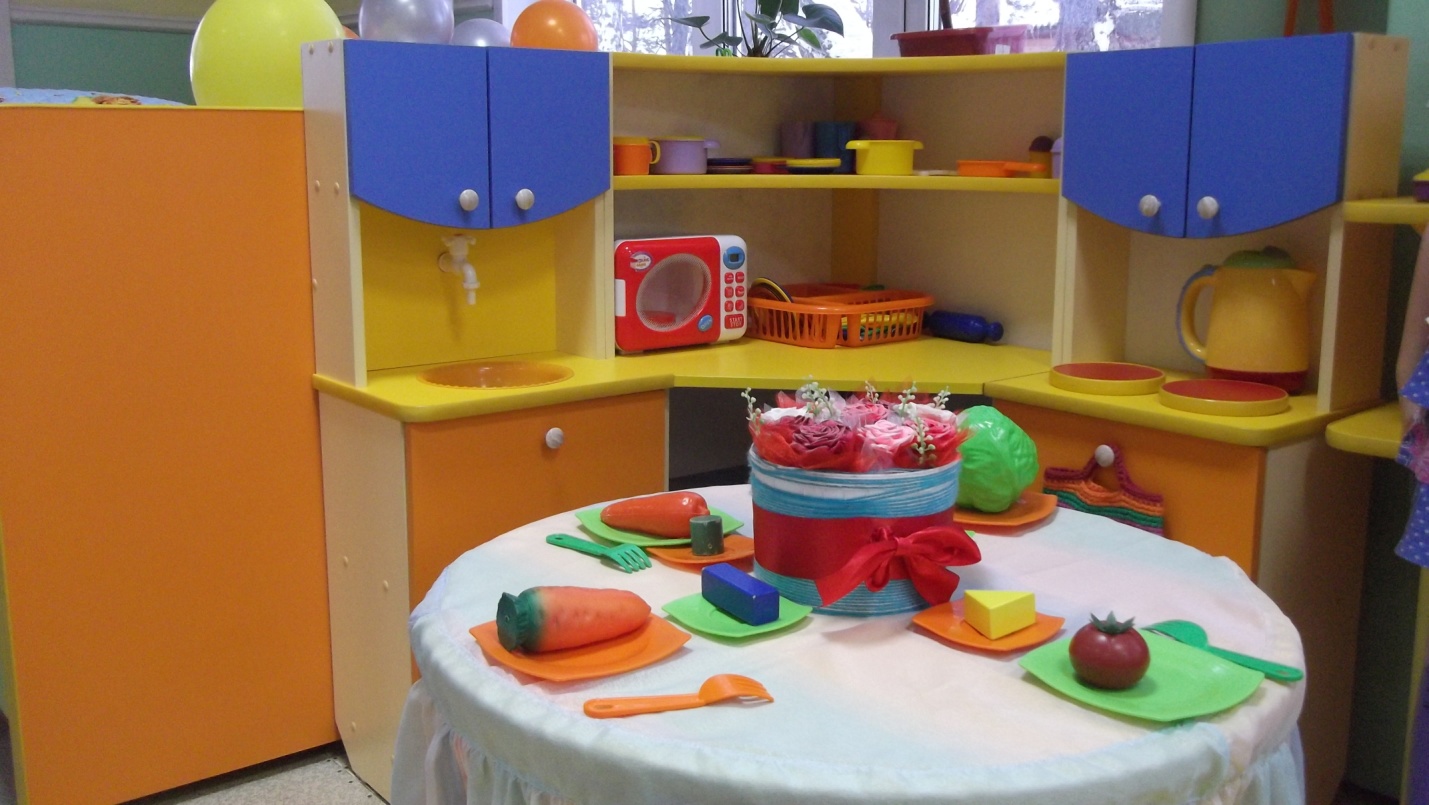                                                      «Магазин»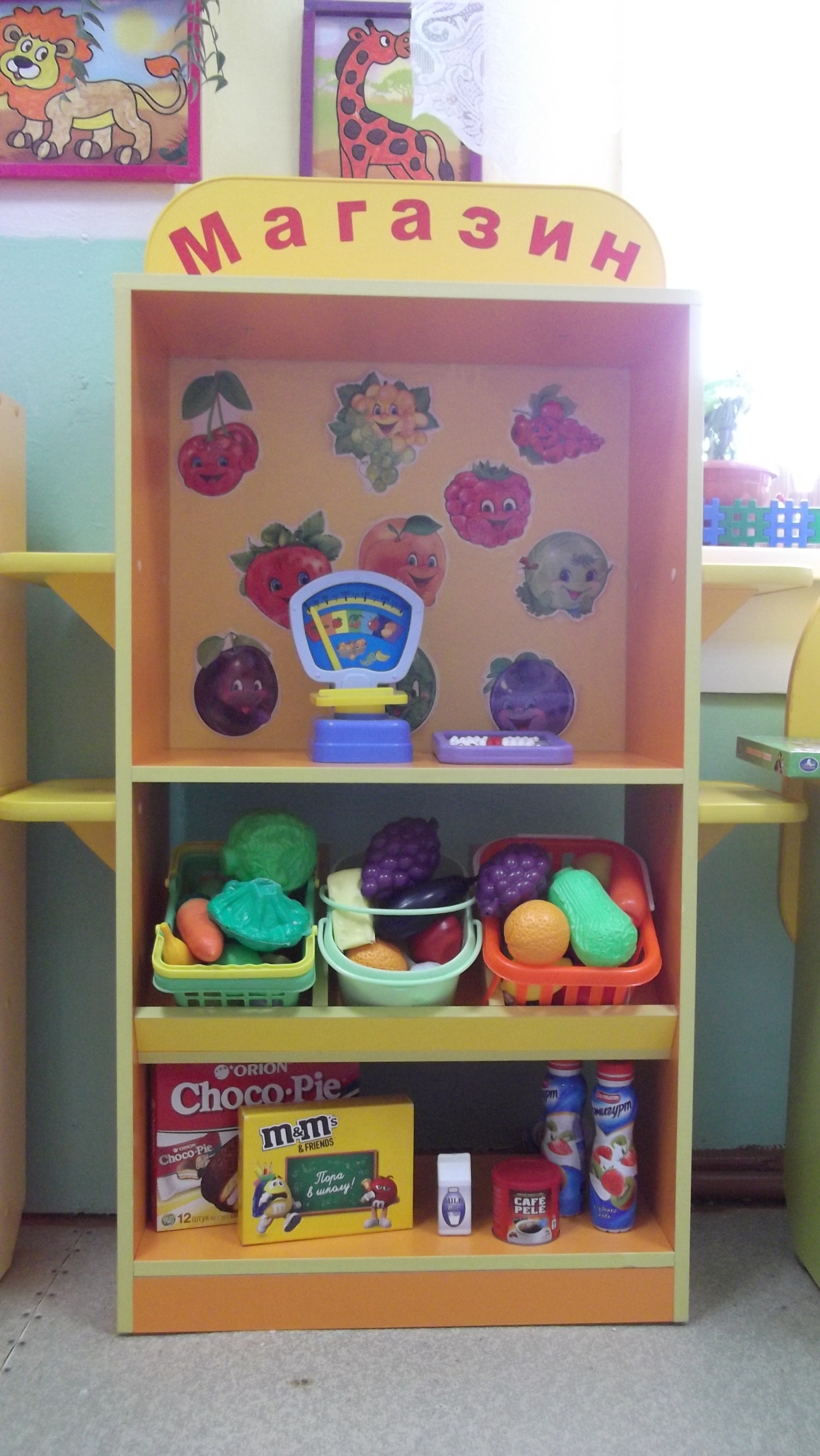                                      «Парикмахерская»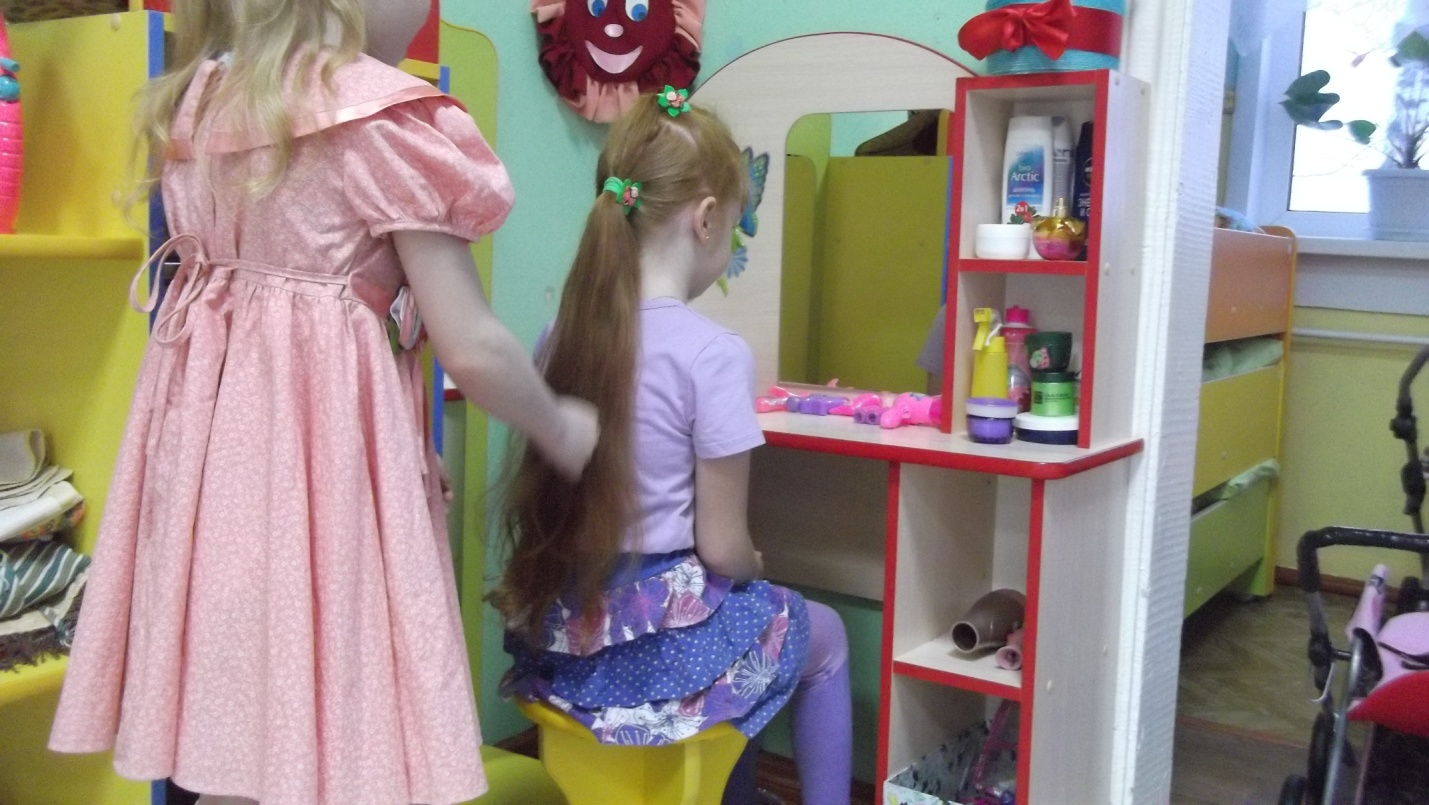                               Уголок по «Правилам дорожного движения»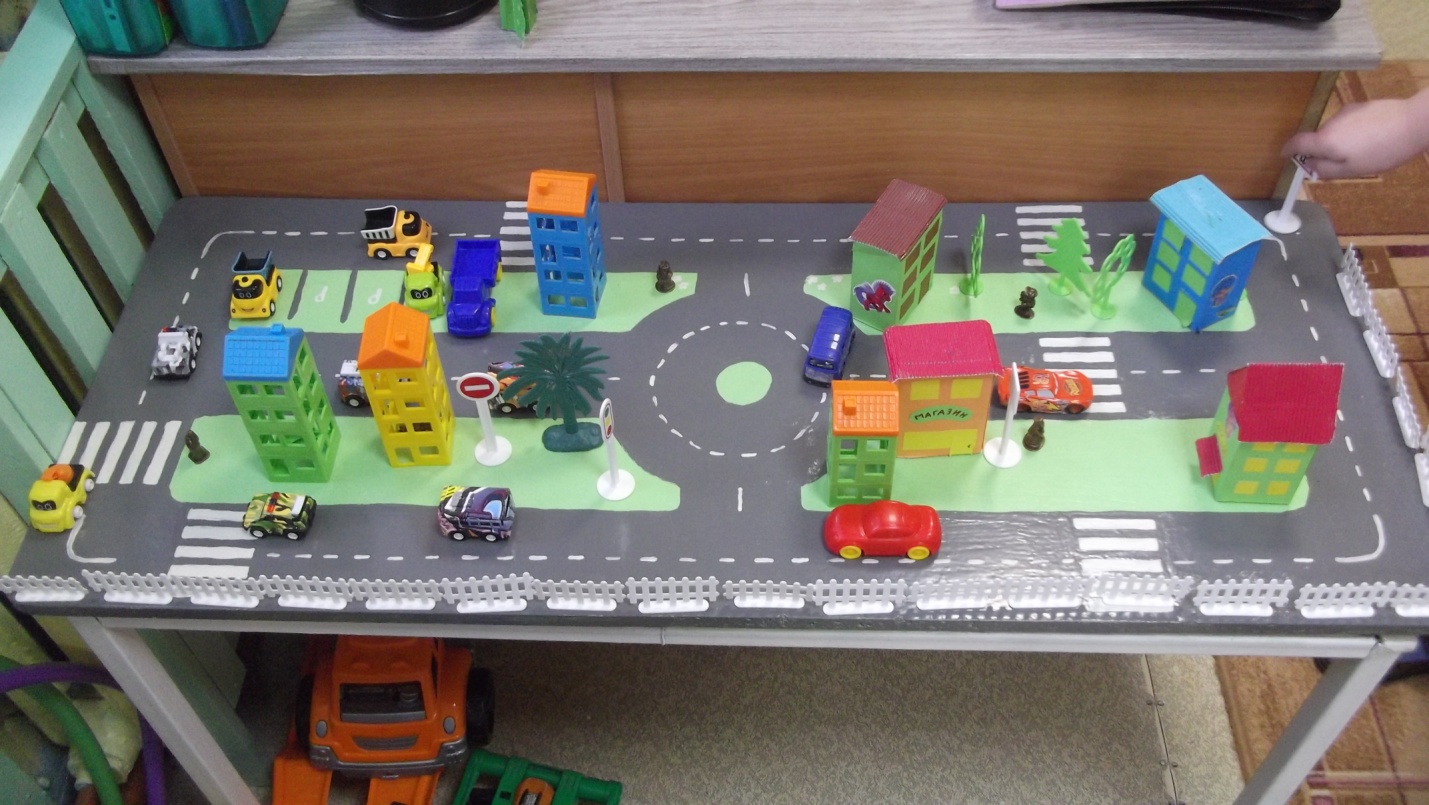                           Центр изобразительного творчества                                           «Юный художник»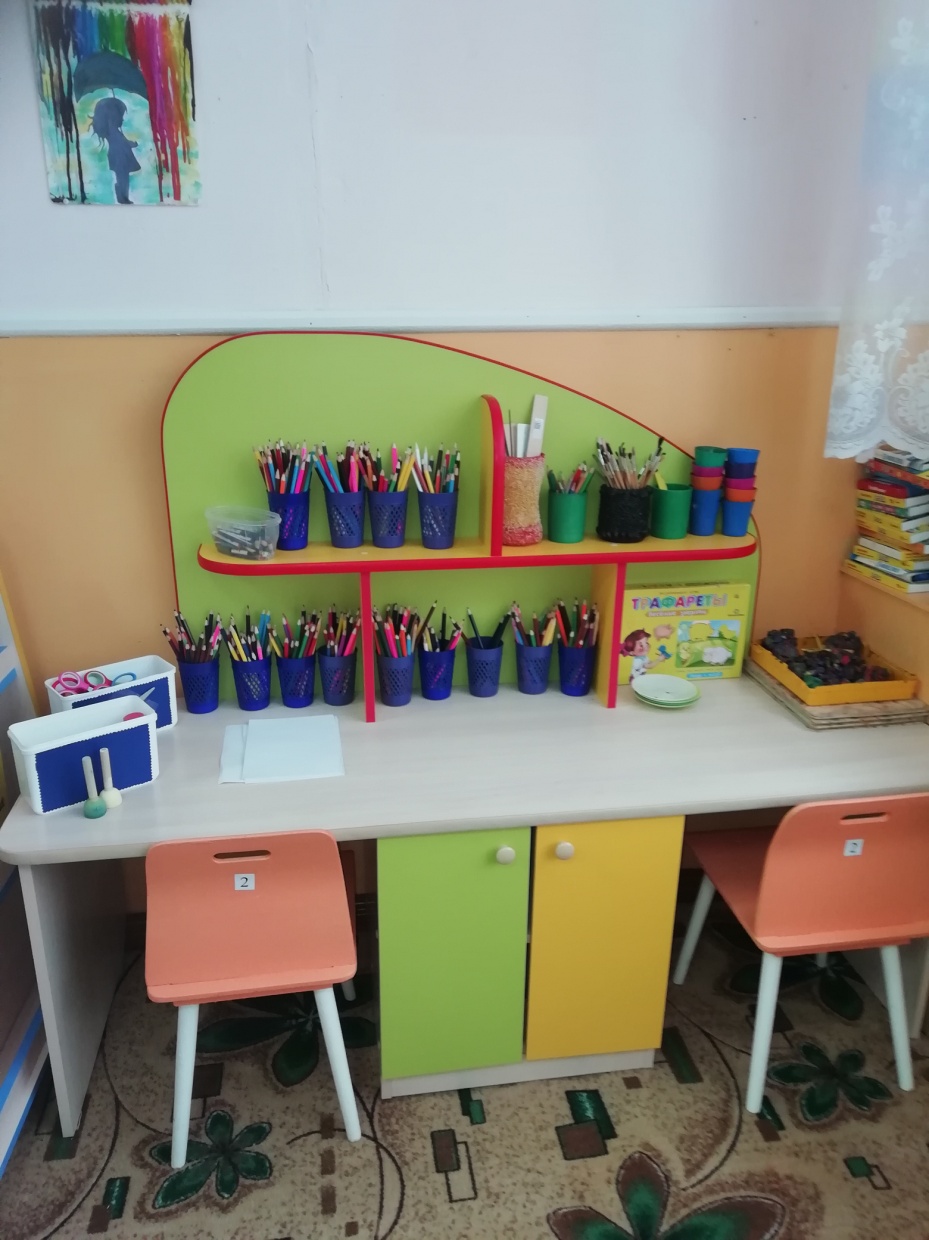                                       «Книжный уголок»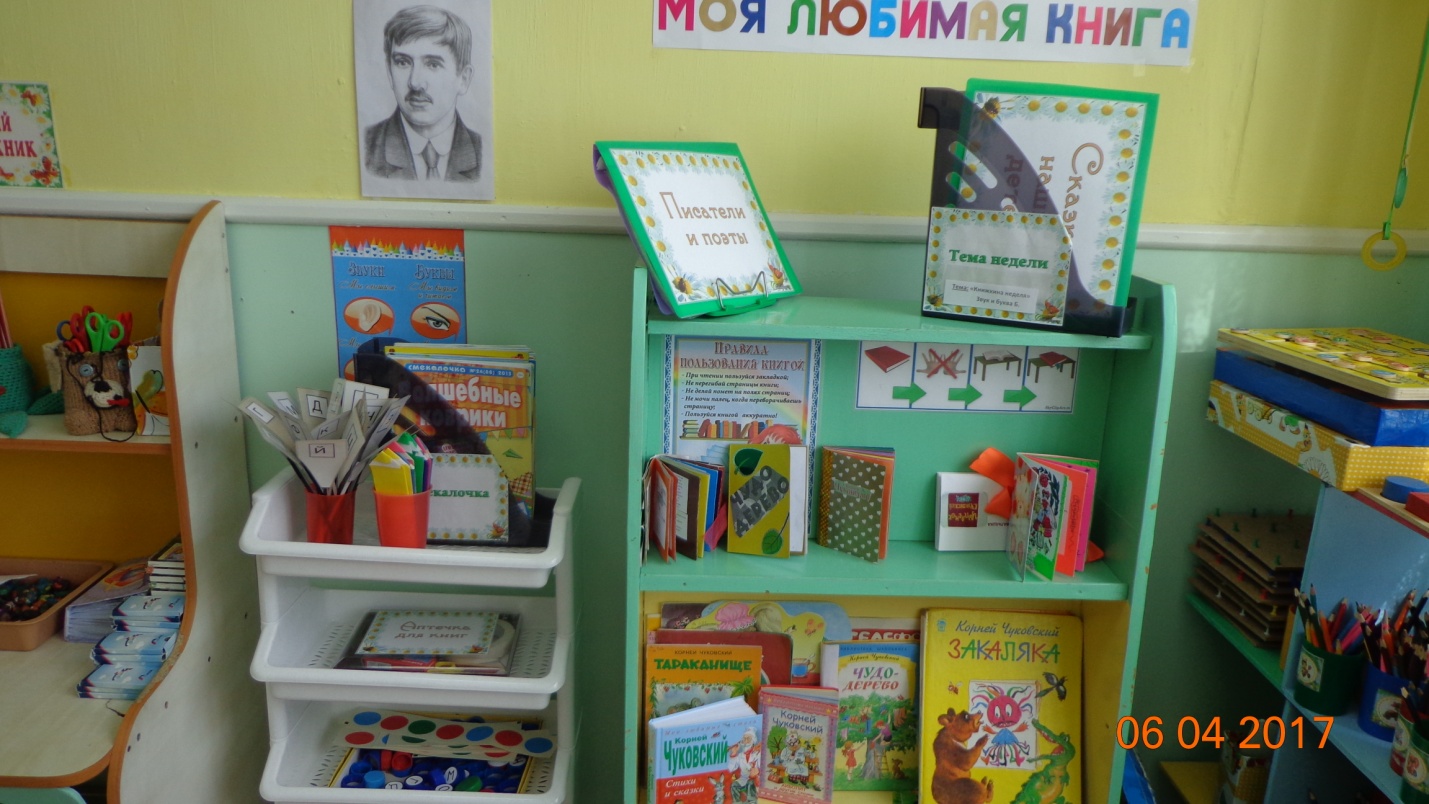                       Центр конструирования и сенсомоторного развития                                      «Дидактический стол»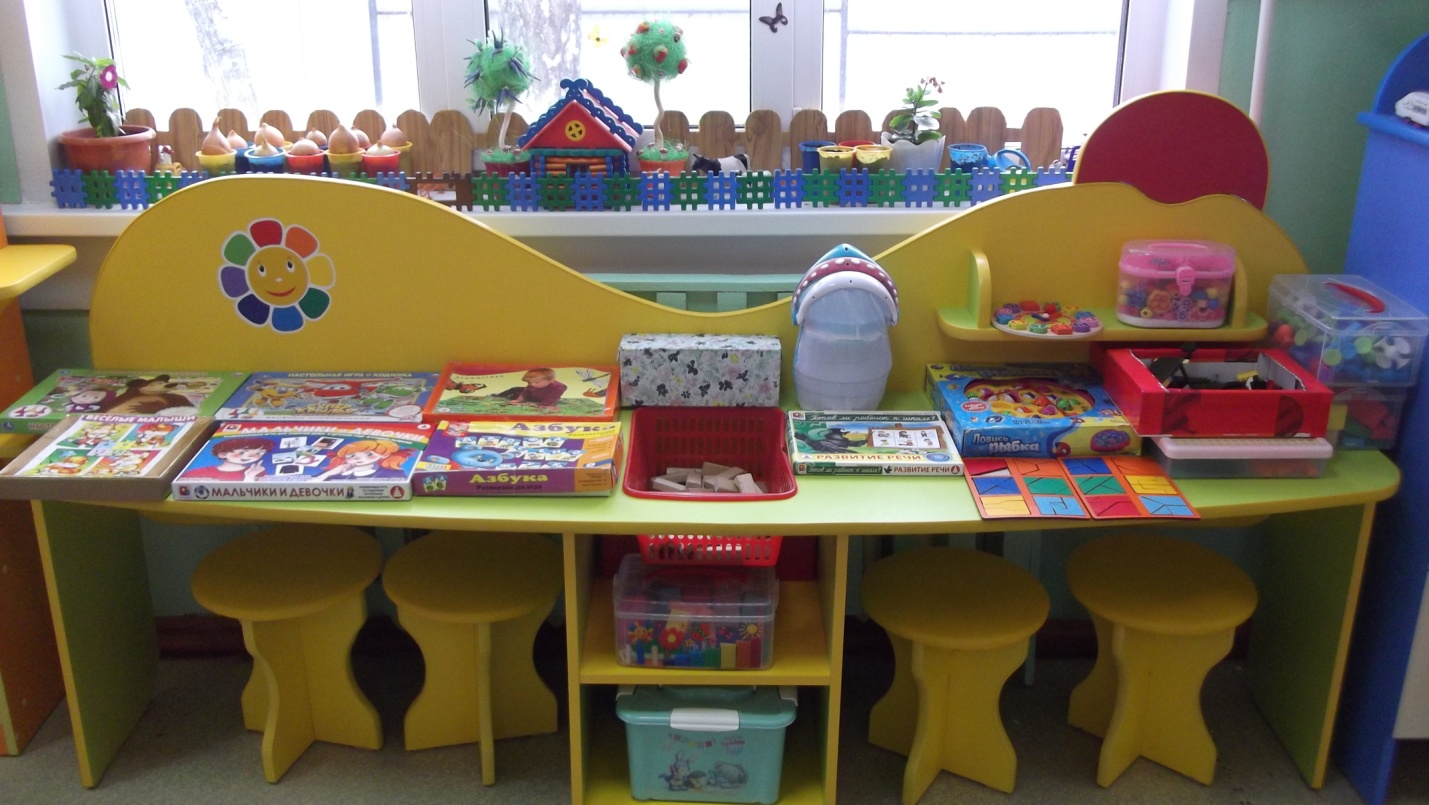 Центр двигательной активности«Спортивный уголок»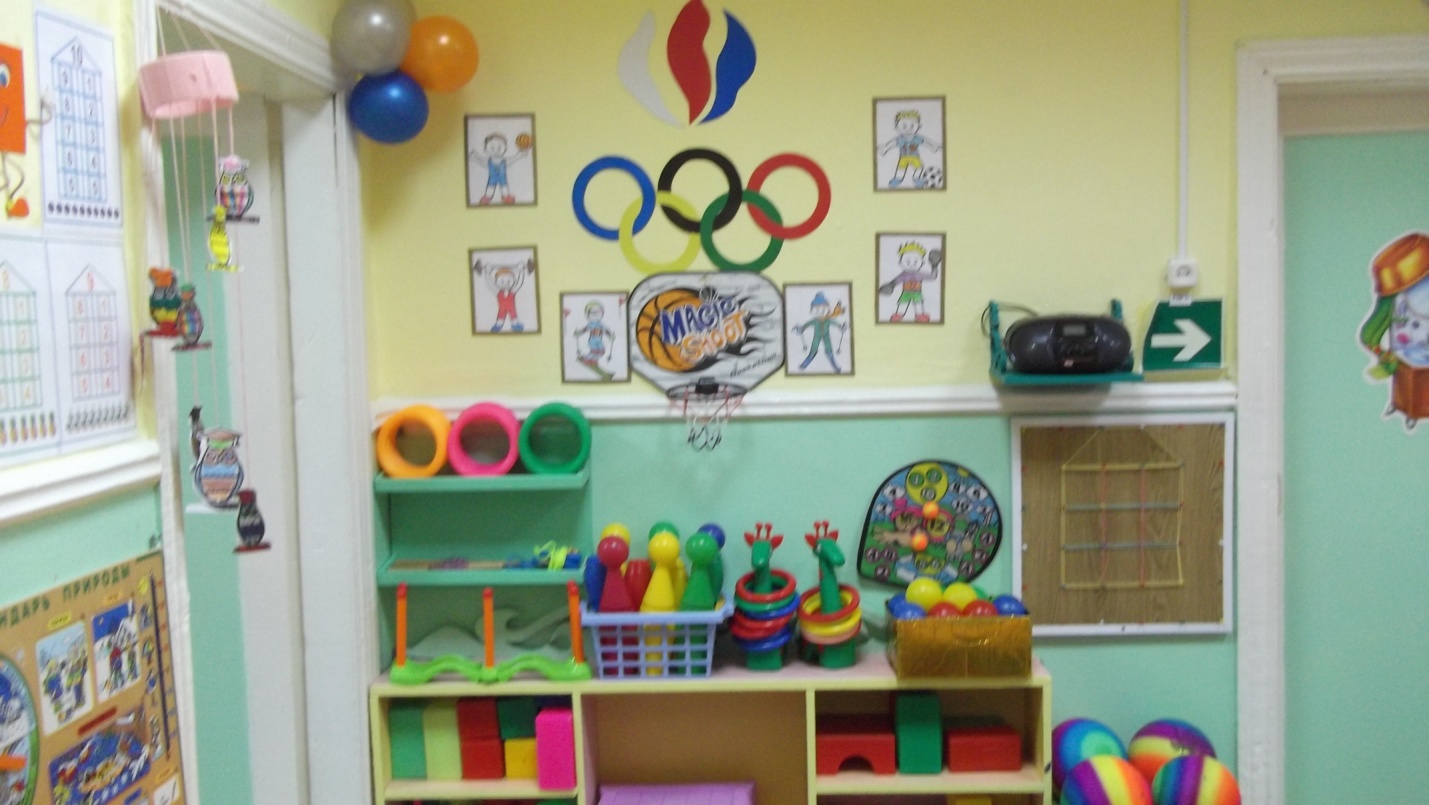 «Патриотический уголок»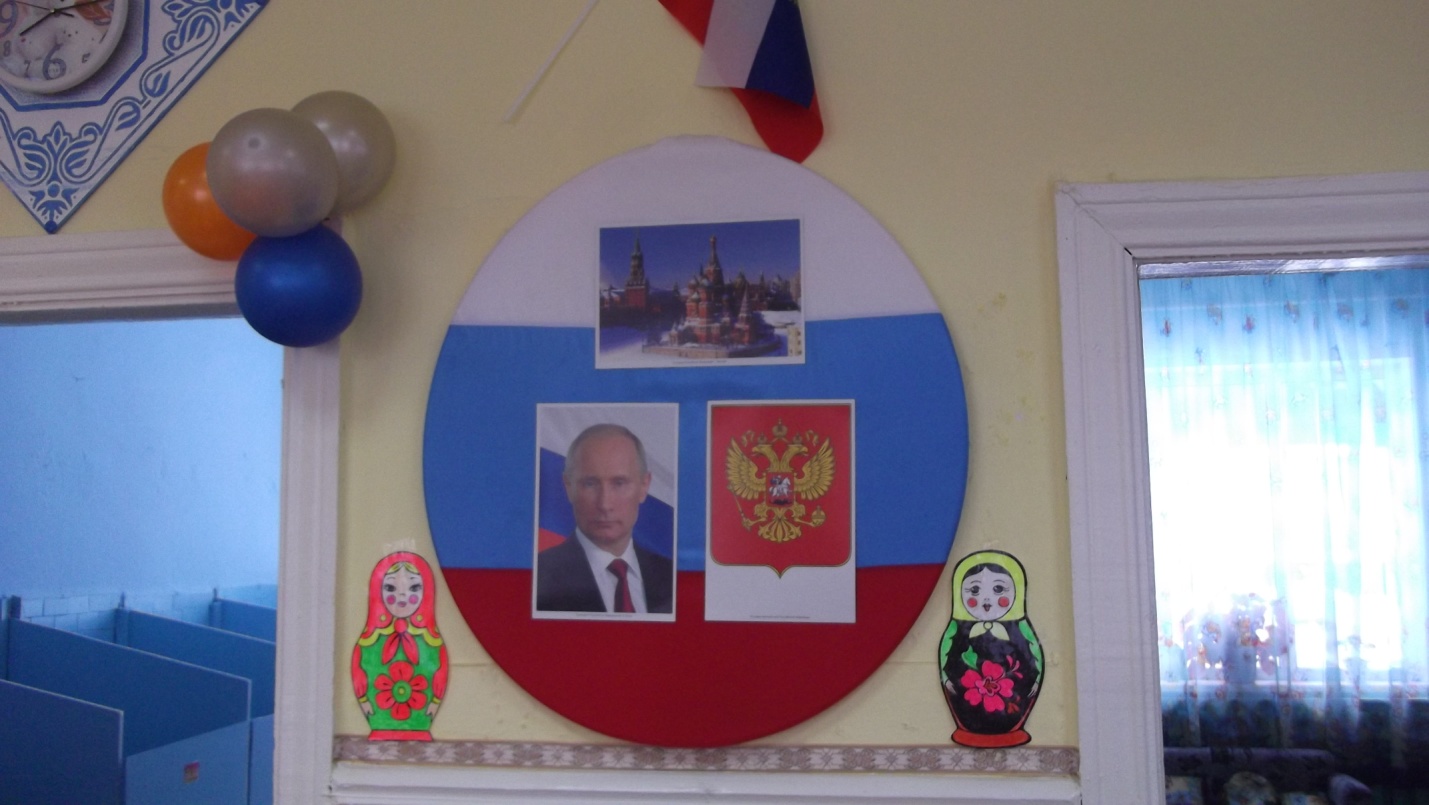                                                            «Уголок природы»                                                Центр трудовой деятельности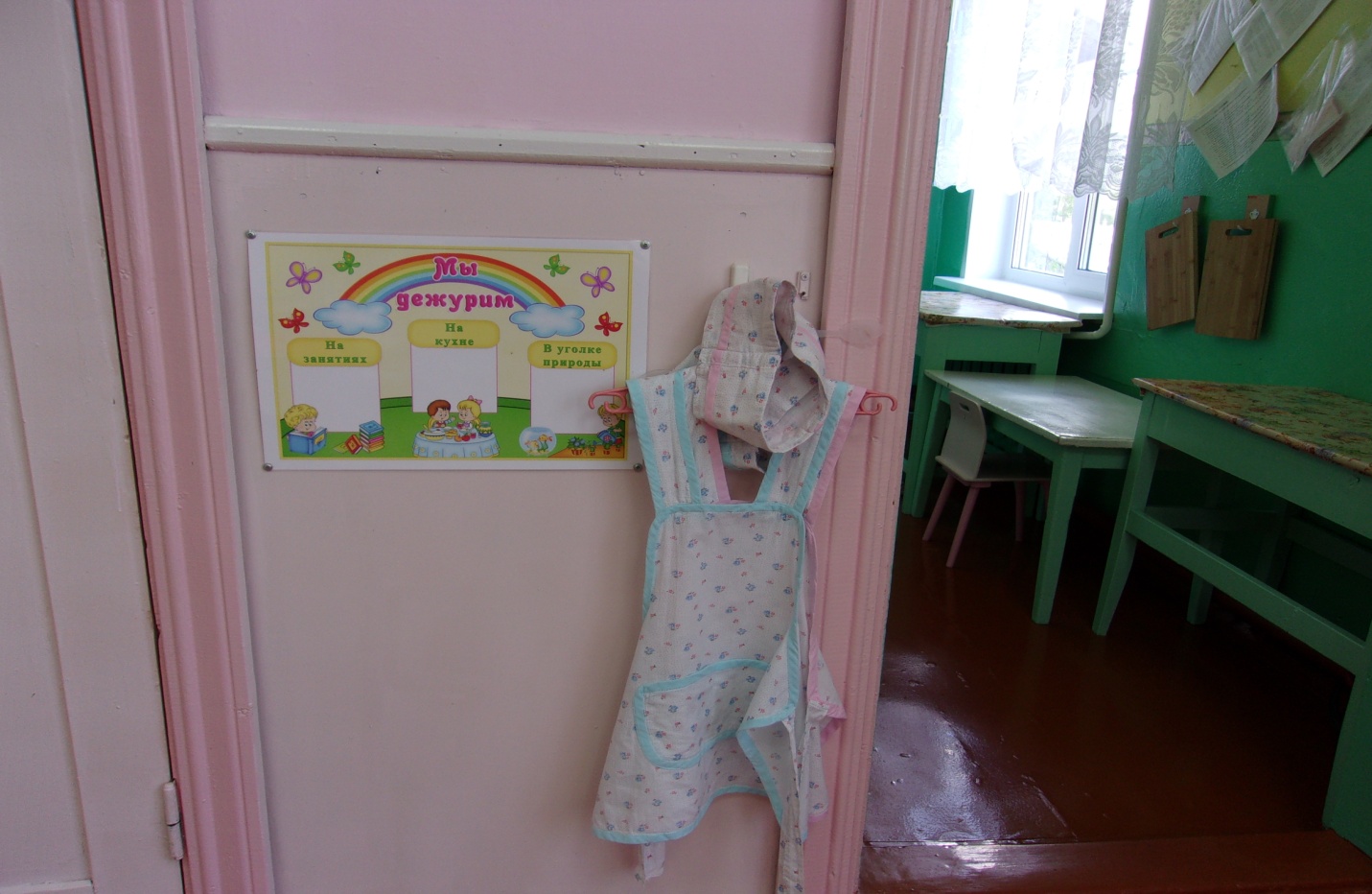 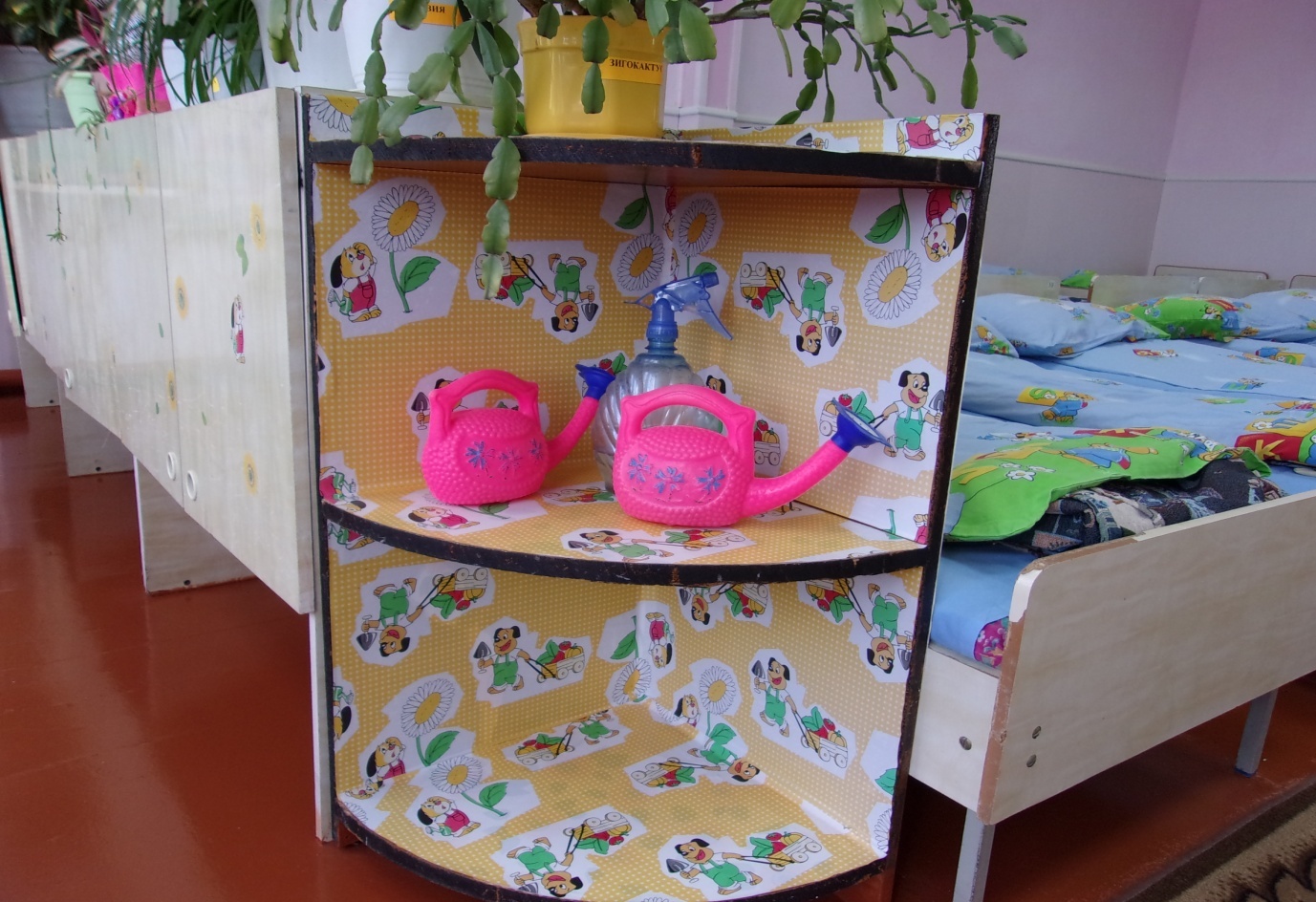 Выставочный центр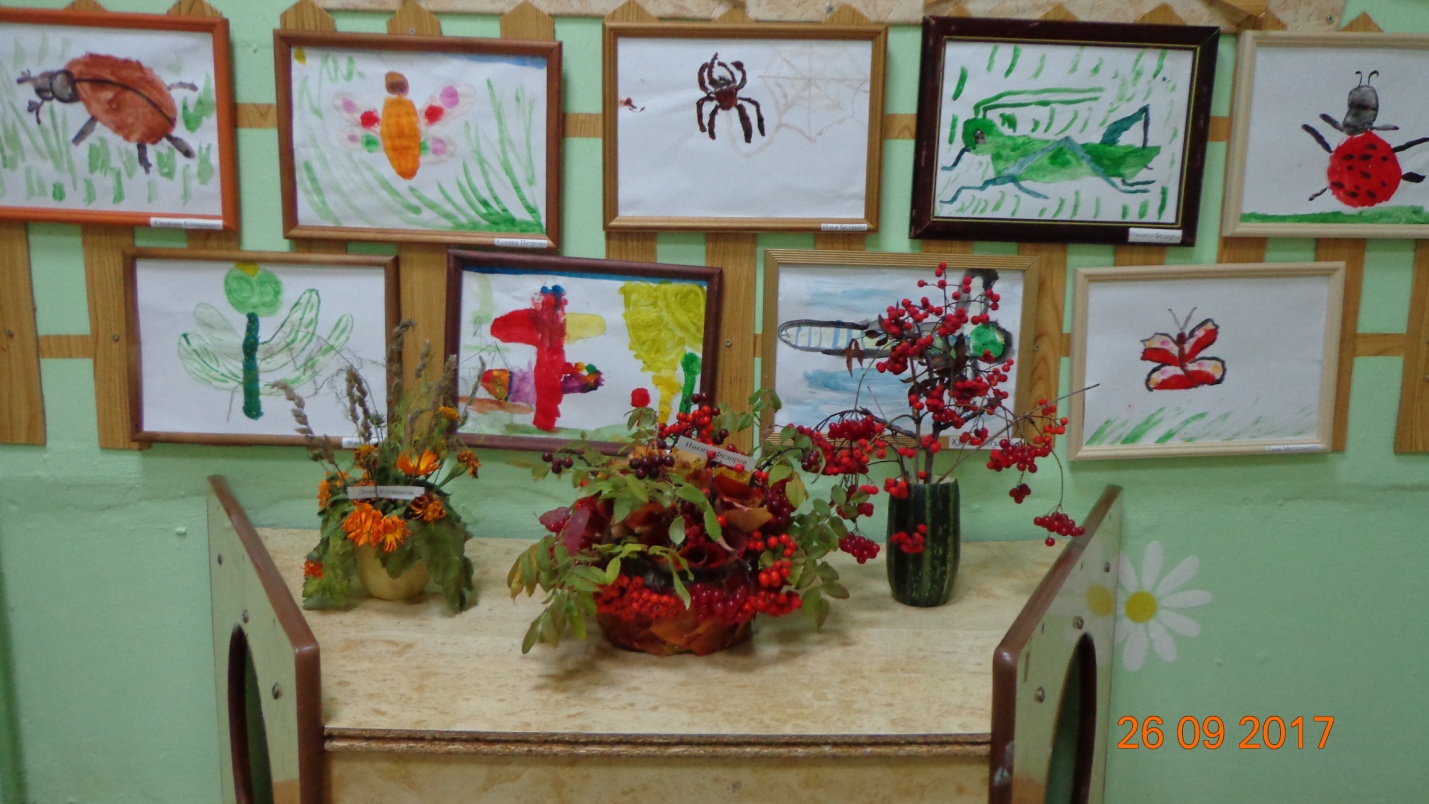 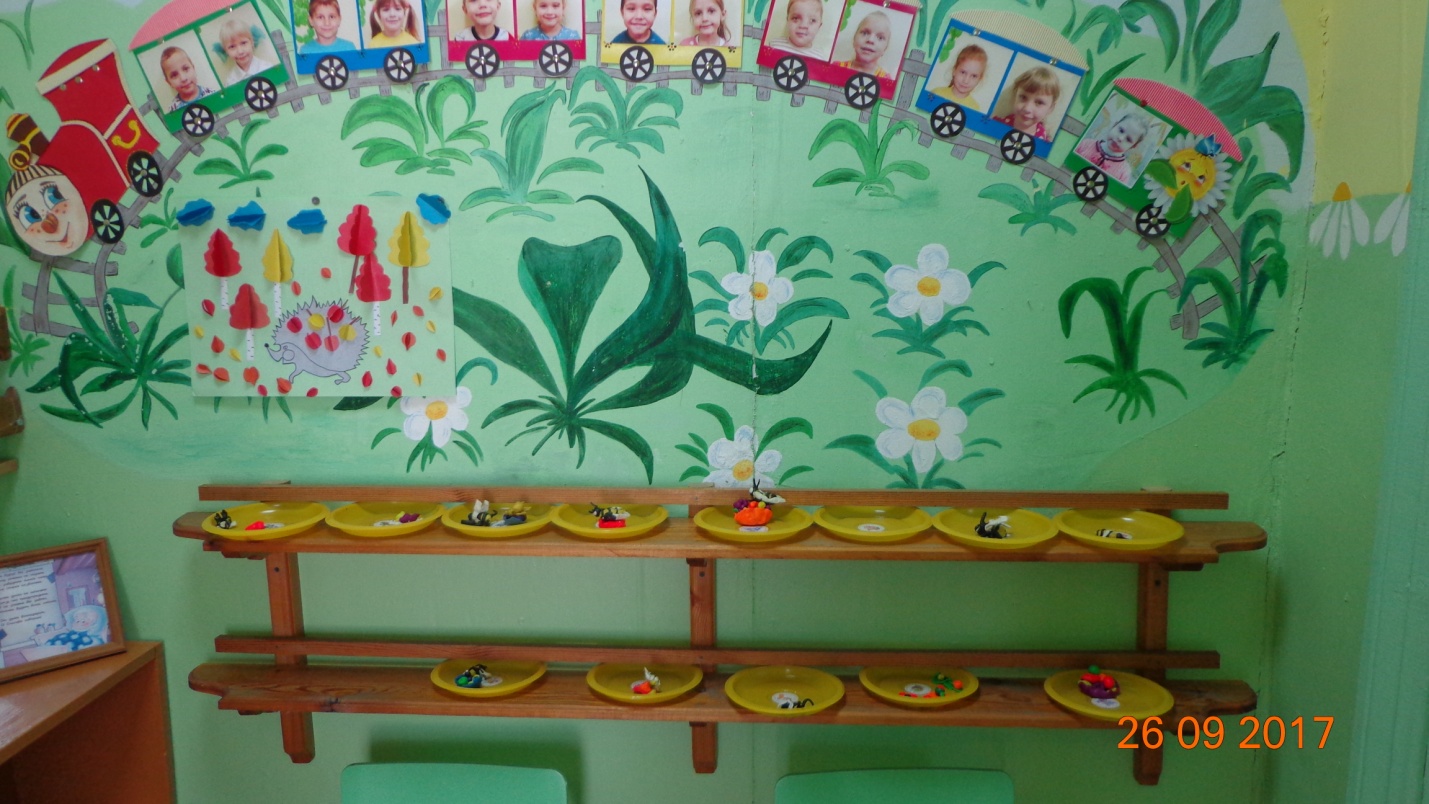 